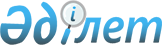 О внесении изменений в постановление Правительства Республики Казахстан от 11 декабря 2018 года № 820 "О некоторых вопросах обеспечения долгосрочной тенговой ликвидности для решения задачи доступного кредитования" и признании утратившими силу некоторых решений Правительства Республики Казахстан
					
			Утративший силу
			
			
		
					Постановление Правительства Республики Казахстан от 18 января 2024 года № 18. Утратило силу постановлением Правительства Республики Казахстан от 26 апреля 2024 года № 336.
      Сноска. Утратило силу постановлением Правительства РК от 26.04.2024 № 336 (вводится в действие по истечении десяти календарных дней после дня его первого официального опубликования).
      Правительство Республики Казахстан ПОСТАНОВЛЯЕТ:
      1. Внести в постановление Правительства Республики Казахстан от 11 декабря 2018 года № 820 "О некоторых вопросах обеспечения долгосрочной тенговой ликвидности для решения задачи доступного кредитования" следующие изменения:
      в механизме кредитования и финансового лизинга приоритетных проектов, утвержденном указанным постановлением:
      пункт 6 изложить в следующей редакции:
      "6. Оператором по настоящему механизму будут выступать акционерное общество "Фонд развития предпринимательства "Даму" и его территориальные подразделения, осуществляющие реализацию мер по финансовой поддержке СЧП по настоящему механизму. Услуги финансового агентства оплачиваются уполномоченным органом по предпринимательству за счет средств республиканского бюджета, выделяемых в соответствии с Правилами субсидирования части ставки вознаграждения, утвержденными совместным приказом Министра торговли и интеграции Республики Казахстан от 21 ноября 2023 года № 410-НҚ, Министра энергетики Республики Казахстан от 22 ноября 2023 года № 412, Министра туризма и спорта Республики Казахстан от 22 ноября 2023 года № 299, Министра экологии и природных ресурсов Республики Казахстан от 22 ноября 2023 года № 327, Министра сельского хозяйства Республики Казахстан от 22 ноября 2023 года № 401, Министра культуры и информации Республики Казахстан от 22 ноября 2023 года № 450-НҚ, Министра водных ресурсов и ирригации Республики Казахстан от 22 ноября 2023 года № 16, исполняющего обязанности Министра транспорта Республики Казахстан от 23 ноября 2023 года № 91, Министра промышленности и строительства Республики Казахстан от 23 ноября 2023 года № 84, Министра просвещения Республики Казахстан от 23 ноября 2023 года № 347, Министра цифрового развития, инноваций и аэрокосмической промышленности Республики Казахстан от 23 ноября 2023 года № 572/НҚ, Министра науки и высшего образования Республики Казахстан от 23 ноября 2023 года № 598 и исполняющего обязанности Министра здравоохранения Республики Казахстан от 23 ноября 2023 года № 167 "Об утверждении правил, форм государственной финансовой поддержки, отраслей экономики, в которых осуществляют деятельность субъекты частного предпринимательства, подлежащие государственной поддержке" (зарегистрирован в реестре государственной регистрации нормативных правовых актов за № 33681) (далее – совместный приказ).";
      абзац второй части первой пункта 7 изложить в следующей редакции:
      "целевой группой СЧП являются эффективные предприниматели/субъекты индустриально-инновационной деятельности, определенные в Правилах субсидирования части ставки вознаграждения, утвержденных совместным приказом, и реализующие проекты в соответствии с перечнем отраслей экономики по переработке и производству в агропромышленном комплексе и обрабатывающей промышленности согласно приложению 2 к настоящему механизму, и перечнем отраслей экономики по горнодобывающей промышленности и услугам согласно приложению 3 к настоящему механизму.";
      в пункте 9:
      абзац второй части первой изложить в следующей редакции:
      "Субсидирование осуществляется за счет средств, выделяемых на реализацию финансовых мер поддержки СЧП.";
      часть четырнадцатую изложить в следующей редакции:
      "Условия, порядок и механизм субсидирования, а также мониторинг реализуемых проектов в рамках настоящего механизма регламентируются Правилами субсидирования части ставки вознаграждения, утвержденными совместным приказом.";
      пункт 10 изложить в следующей редакции:
      "10. Условия гарантирования проектов СЧП:
      Гарантированию подлежат кредиты БВУ/финансовый лизинг ЛК с номинальной ставкой вознаграждения, не превышающей базовую ставку, установленную Национальным Банком Республики Казахстан и увеличенную на 4,5 (четыре с половиной) процентных пункта, на дату принятия решения БВУ/ЛК. Размер гарантии в рамках одного проекта заемщика не может превышать 50 % от суммы кредита, до 1 миллиарда тенге включительно. По финансовому лизингу максимальный размер гарантии не может превышать 70 % от стоимости предмета лизинга, сумма которого не превышает 1 миллиарда тенге включительно. Допускается принятие в качестве дополнительного обеспечения недвижимого и/или движимого имущества, а также гарантий учредителей/участников/акционеров и/или третьих лиц.
      Срок гарантии – не более срока кредита.
      При этом разница в обеспечении по кредиту (залоговая стоимость) покрывается предпринимателем (при расчете достаточности размера обеспечения не учитываются залог права требования и залог долей участия в уставном капитале хозяйственных товариществ).
      Гарантированию подлежат кредиты БВУ/финансовый лизинг ЛК, выдаваемые на инвестиции, пополнение оборотных средств (в том числе на возобновляемой основе).
      Гарантированию также подлежат кредиты/финансовый лизинг, направленные на рефинансирование кредитов/договоров финансового лизинга, ранее одобренные/выданные БВУ/ЛК, находящиеся под санкциями и соответствующие условиям, указанным в настоящем механизме.
      При этом рефинансирование осуществляется только за счет собственных средств БВУ/ЛК.
      Условия, порядок и механизм гарантирования, а также мониторинг реализуемых проектов в рамках настоящего механизма регламентируются Правилами гарантирования по кредитам/финансовому лизингу, утвержденными совместным приказом.
      Условия, порядок и механизм гарантирования, а также мониторинг реализуемых проектов по производству и переработке в агропромышленном комплексе регламентируются приказом уполномоченного государственного органа в области развития агропромышленного комплекса. При расчете достаточности размера обеспечения предпринимателя по кредиту в рамках гарантирования не учитываются залог права требования и залог долей участия в уставном капитале хозяйственных товариществ.";
      часть четвертую пункта 12 изложить в следующей редакции:
      "БВУ, ФРП, ЛК и АКК на регулярной основе будут направлять в финансовое агентство отчет в соответствии с Правилами субсидирования части ставки вознаграждения, утвержденными совместным приказом, и Правилами субсидирования ставок вознаграждения при кредитовании субъектов агропромышленного комплекса.".
      2. Признать утратившими силу некоторые решения Правительства Республики Казахстан согласно приложению к настоящему постановлению.
      3. Настоящее постановление вводится в действие по истечении десяти календарных дней после дня его первого официального опубликования. Перечень утративших силу некоторых решений Правительства Республики Казахстан
      1. Постановление Правительства Республики Казахстан от 31 декабря 2019 года № 1060 "О некоторых мерах государственной поддержки частного предпринимательства".
      2. Постановление Правительства Республики Казахстан от 22 января 2020 года № 8 "О внесении изменений в постановление Правительства Республики Казахстан от 31 декабря 2019 года № 1060 "О некоторых мерах государственной поддержки частного предпринимательства".
      3. Пункт 3 изменений и дополнений, которые вносятся в некоторые решения Правительства Республики Казахстан, утвержденных постановлением Правительства Республики Казахстан от 20 апреля 2020 года № 225 "О внесении изменений и дополнений в некоторые решения Правительства Республики Казахстан".
      4. Постановление Правительства Республики Казахстан от 30 июля 2020 года № 491 "О внесении изменений и дополнений в постановления Правительства Республики Казахстан от 24 декабря 2019 года № 968 "Об утверждении Государственной программы поддержки и развития бизнеса "Дорожная карта бизнеса - 2025" и от 31 декабря 2019 года № 1060 "О некоторых мерах государственной поддержки частного предпринимательства".
      5. Подпункт 2) пункта 1 постановления Правительства Республики Казахстан от 1 октября 2020 года № 628 "О внесении изменений и дополнений в постановления Правительства Республики Казахстан от 11 декабря 2018 года № 820 "О некоторых вопросах обеспечения долгосрочной тенговой ликвидности для решения задачи доступного кредитования" и от 31 декабря 2019 года № 1060 "О некоторых мерах государственной поддержки частного предпринимательства".
      6. Постановление Правительства Республики Казахстан от 20 октября 2020 года № 679 "О внесении дополнений в постановление Правительства Республики Казахстан от 31 декабря 2019 года № 1060 "О некоторых мерах государственной поддержки частного предпринимательства".
      7. Постановление Правительства Республики Казахстан от 20 ноября 2020 года № 783 "О внесении изменений в постановление Правительства Республики Казахстан от 31 декабря 2019 года № 1060 "О некоторых мерах государственной поддержки частного предпринимательства".
      8. Подпункт 2) пункта 1 постановления Правительства Республики Казахстан от 31 марта 2021 года № 194 "О внесении изменений и дополнений в постановления Правительства Республики Казахстан от 11 декабря 2018 года № 820 "О некоторых вопросах обеспечения долгосрочной тенговой ликвидности для решения задачи доступного кредитования" и от 31 декабря 2019 года № 1060 "О некоторых мерах государственной поддержки частного предпринимательства".
      9. Подпункт 2) пункта 1 постановления Правительства Республики Казахстан от 28 июня 2021 года № 441 "О внесении изменений и дополнений в постановления Правительства Республики Казахстан от 11 декабря 2018 года № 820 "О некоторых вопросах обеспечения долгосрочной тенговой ликвидности для решения задачи доступного кредитования" и от 31 декабря 2019 года № 1060 "О некоторых мерах государственной поддержки частного предпринимательства".
      10. Постановление Правительства Республики Казахстан от 13 октября 2021 года № 736 "О внесении изменений и дополнений в постановления Правительства Республики Казахстан от 24 декабря 2019 года № 968 "Об утверждении Государственной программы поддержки и развития бизнеса "Дорожная карта бизнеса - 2025" и от 31 декабря 2019 года № 1060 "О некоторых мерах государственной поддержки частного предпринимательства".
      11. Постановление Правительства Республики Казахстан от 13 октября 2021 года № 737 "О внесении изменений и дополнений в постановление Правительства Республики Казахстан от 31 декабря 2019 года № 1060 "О некоторых мерах государственной поддержки частного предпринимательства".
      12. Подпункт 2) пункта 1 постановления Правительства Республики Казахстан от 31 декабря 2021 года № 979 "О внесении изменений в постановления Правительства Республики Казахстан от 11 декабря 2018 года № 820 "О некоторых вопросах обеспечения долгосрочной тенговой ликвидности для решения задачи доступного кредитования" и от 31 декабря 2019 года № 1060 "О некоторых мерах государственной поддержки частного предпринимательства".
      13. Подпункт 2) пункта 1 постановления Правительства Республики Казахстан от 2 февраля 2022 года № 43 "О внесении изменений и дополнения в постановления Правительства Республики Казахстан от 11 декабря 2018 года № 820 "О некоторых вопросах обеспечения долгосрочной тенговой ликвидности для решения задачи доступного кредитования" и от 31 декабря 2019 года № 1060 "О некоторых мерах государственной поддержки частного предпринимательства".
      14. Подпункт 2) пункта 1 постановления Правительства Республики Казахстан от 19 июля 2022 года № 505 "О внесении изменений и дополнений в постановления Правительства Республики Казахстан от 11 декабря 2018 года № 820 "О некоторых вопросах обеспечения долгосрочной тенговой ликвидности для решения задачи доступного кредитования" и от 31 декабря 2019 года № 1060 "О некоторых мерах государственной поддержки частного предпринимательства".
      15. Постановление Правительства Республики Казахстан от 24 августа 2022 года № 603 "О внесении изменений в постановление Правительства Республики Казахстан от 31 декабря 2019 года № 1060 "О некоторых мерах государственной поддержки частного предпринимательства".
      16. Подпункт 2) пункта 1 постановления Правительства Республики Казахстан от 31 января 2023 года № 64 "О внесении изменений и дополнений в постановления Правительства Республики Казахстан от 11 декабря 2018 года № 820 "О некоторых вопросах обеспечения долгосрочной тенговой ликвидности для решения задачи доступного кредитования" и от 31 декабря 2019 года № 1060 "О некоторых мерах государственной поддержки частного предпринимательства".
      17. Подпункт 2) пункта 1 постановления Правительства Республики Казахстан от 17 февраля 2023 года № 139 "О внесении изменений и дополнений в постановления Правительства Республики Казахстан от 11 декабря 2018 года № 820 "О некоторых вопросах обеспечения долгосрочной тенговой ликвидности для решения задачи доступного кредитования" и от 31 декабря 2019 года № 1060 "О некоторых мерах государственной поддержки частного предпринимательства".
      18. Подпункт 2) пункта 1 постановления Правительства Республики Казахстан от 15 марта 2023 года № 215 "О внесении изменений и дополнений в постановления Правительства Республики Казахстан от 11 декабря 2018 года № 820 "О некоторых вопросах обеспечения долгосрочной тенговой ликвидности для решения задачи доступного кредитования" и от 31 декабря 2019 года № 1060 "О некоторых мерах государственной поддержки частного предпринимательства".
      19. Подпункт 2) пункта 1 постановления Правительства Республики Казахстан от 28 апреля 2023 года № 342 "О внесении изменений и дополнений в постановления Правительства Республики Казахстан от 11 декабря 2018 года № 820 "О некоторых вопросах обеспечения долгосрочной тенговой ликвидности для решения задачи доступного кредитования" и от 31 декабря 2019 года № 1060 "О некоторых мерах государственной поддержки частного предпринимательства".
      ______________________________
					© 2012. РГП на ПХВ «Институт законодательства и правовой информации Республики Казахстан» Министерства юстиции Республики Казахстан
				
      Премьер-Министр Республики Казахстан 

А. Смаилов
Приложение 
к постановлению Правительства
Республики Казахстан
от 18 января 2024 года № 18